UNIVERSIDAD DE BURGOS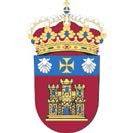 Facultad de EducaciónPropuesta curso 2022-2023GUIÓN PARA LA ELABORACIÓN Y PRESENTACIÓN DEL INFORME FINAL DEL TRABAJO FIN DE GRADO EN EDUCACIÓN SOCIALAdemás de estas orientaciones generales se dispone de unas rúbricas o guion de trabajo en donde se especifica con mayor concreción los aspectos más importantes a resaltar en el trabajo, y a evaluar tanto por parte del tutor/a como del tribunal evaluador correspondiente.I.- ESTRUCTURA:PortadaÍndiceResumenIntroducción /justificaciónCuerpo del trabajoConclusionesReferencias BibliográficasAnexosPORTADA Parte superior:Universidad de Burgos. Grado en Educación Social.Parte central:TRABAJO FIN DE GRADO: TÍTULO. CURSO 202____ - 202 ____Parte inferior derecha:APELLIDOS Y NOMBRE DEL ALUMNO/A. DNI:DIRECTOR/A:ÍNDICE PAGINADOCon cada uno de los apartados y subapartados que constituyen el informe.RESUMEN/ABSTRACTResumen y palabras claves: Extensión 150-200 palabras (tanto en español como en inglés)INTRODUCCIÓN (al trabajo/ Prólogo)Este apartado es breve pero debe incluir aquello que puede ayudar a que el/la lector/a tenga un primer punto de contacto con el trabajo y una visión general del mismo. Debe recoger los siguientes aspectos:Planteamiento del problema: Pregunta que se quiere responderJustificación: Se exalta la importancia del tema desarrollado: ¿por qué es importante? ¿para qué sirve? ¿qué problema ayuda a resolver?Objetivo (expuesto muy brevemente)Metodología. ¿Cómo se van a obtener los datos o evidencias para apoyar los objetivos y/o hipótesis planteados en el trabajo?Presentación breve de los apartados del trabajoCUERPO DEL TRABAJO:Esta sección es la que tiene más peso en el trabajo. En ella se demuestra la capacidad de organización, exposición y argumentación del autor/a.Su estructura varía según el tipo de trabajo elegido:Trabajos de investigación: Introducción al tema, Objetivos, Diseño, Método, Instrumentos, Procedimiento para la recogida de datos, Resultados, Discusión.Trabajos de revisión bibliográfica: Introducción al tema, Objetivos, Material y Método, Resultados, Discusión.Trabajos de propuesta de intervención: Introducción al tema, Objetivos, Desarrollo de la propuesta.Se divide en capítulos / apartados y estos en títulos y subtítulos. Cada uno de estos niveles ha de ser bien reconocible, para lo que ayuda utilizar una buena gradación en el estilo de letra.CONCLUSIONES: Puede unirse a la discusión y titular Discusión y ConclusionesAnálisis e interpretación de los resultados y, si es el caso, comparación con otras investigaciones consultadas.Recoge las ideas principales y de mayor relevancia indicadas en cada uno de los capítulos/apartados. También, se incluyen las opiniones personales del autor.REFERENCIAS BIBLIOGRÁFICASSe incluirá solo la bibliografía consultada siguiendo las normas APA 7 edición (https://documento.uagm.edu/cupey/biblioteca/biblioteca_tutoriales_guiaapa7maed2020.pdf)ANEXOSSe incorporan solo cuando es necesario introducir algunos materiales como: instrumentos de recogida de la información, glosarios, leyes u otros materiales específicos utilizados.II.- FORMATO Y EXTENSIÓNTipo de letra: Times New Roman (o similar)Tamaño: 12Interlineado: 1.5Márgenes: 3 cm.Paginado: Inferior centralEncuadernado: formato sencillo, encanutadoExtensión: Entre 25 y 30 páginas. No se contabilizan dentro del límite de páginas/ palabras expuesto los siguientes aspectos:ÍndiceResumenBibliografíaApéndicesPASOS PARA LA ELABORACIÓN DEL ENSAYOLos pasos para la elaboración del ensayo académico son los siguientes:Selección y delimitación del tema.Con un objetivo delimitadoNi muy amplio ni muy restringidoSeguir las pautas del profesorConocer lo ya publicado/investigado: Marco de referenciaAntecedentesBases teóricas/ científicasDefinición de conceptos implicadosPlantear un problema dentro de una disciplinaFijar objetivosRealizar el plan previstoRedactar el informePreparar la presentaciónEntregar el informePresentar el informeEPÍLOGO:Un buen informe es el resultado de un procedimiento laborioso y minucioso que implica, por lo menos, las siguientes actividades:Búsqueda documental en bases solventes y de prestigio reconocidosRevisión y clasificación de la informaciónRevisión del esquema de trabajoOrganización del material de trabajoRedacción de la primera versiónRevisión de la versión preliminar: contenidos, redacción, consistencia, notas y citas, formato, etc.